Eingangsvermerk Plauen NETZEingangsvermerk Plauen NETZvom:  vom:  vom:  vom:  Bezeichnung der ÜbergabestationBezeichnung der ÜbergabestationBezeichnung der ÜbergabestationBezeichnung der ÜbergabestationBezeichnung der ErzeugungsanlageBezeichnung der ErzeugungsanlageBezeichnung der ErzeugungsanlageBezeichnung der Erzeugungsanlagegetesteter Energieträger (z. B. Wind, PV, …)getesteter Energieträger (z. B. Wind, PV, …)installierte Leistung  Pinstinstallierte Leistung  Pinstvereinbarte Anschlusswirkleistung für Einspeisung (PAV,E)vereinbarte Anschlusswirkleistung für Einspeisung (PAV,E)vereinbarte Anschlusswirkleistung für Einspeisung (PAV,E)      MW      MW      MW      MWGesamtablauf der Inbetriebsetzung der fernwirktechnischen Anbindung der Erzeugungsanlage:Gesamtablauf der Inbetriebsetzung der fernwirktechnischen Anbindung der Erzeugungsanlage:Gesamtablauf der Inbetriebsetzung der fernwirktechnischen Anbindung der Erzeugungsanlage:Gesamtablauf der Inbetriebsetzung der fernwirktechnischen Anbindung der Erzeugungsanlage:Gesamtablauf der Inbetriebsetzung der fernwirktechnischen Anbindung der Erzeugungsanlage:Gesamtablauf der Inbetriebsetzung der fernwirktechnischen Anbindung der Erzeugungsanlage:Gesamtablauf der Inbetriebsetzung der fernwirktechnischen Anbindung der Erzeugungsanlage:Gesamtablauf der Inbetriebsetzung der fernwirktechnischen Anbindung der Erzeugungsanlage:Gesamtablauf der Inbetriebsetzung der fernwirktechnischen Anbindung der Erzeugungsanlage:Vor Inbetriebsetzung der Übergabestation erfolgt die Funktionsprüfung der Fernwirktechnik von der Schaltleitung der 
Plauen NETZ bis in die Übergabestation durch den Anlagenerrichter/Inbetriebsetzer gemeinsam mit Plauen NETZ. 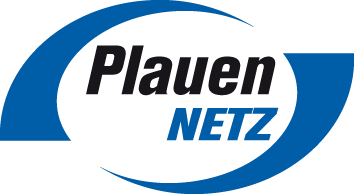 Mit der Inbetriebsetzung der ersten Erzeugungseinheit testet Plauen NETZ die Reaktion der Erzeugungsanlage auf Vorgaben der Wirkleistungsreduzierung und Blindleistungsbereitstellung einschließlich der Rückmeldung der Soll- und Istwerte zur Schaltleitung der Plauen NETZ (Funktionstest Netzbetreiber). Dieser Funktionstest Netzbetreiber wird mit dieser Unterlage von Plauen NETZ dokumentiert.Nach Inbetriebsetzung aller Erzeugungseinheiten führt der Anlagenbetreiber selbständig die anderen in Kapitel 11.5.3 der VDE-AR-N 4110 beschriebenen Prüfungen durch (Funktionstest Anlagenbetreiber). Die Prüfung ist rechtzeitig vorher bei Plauen NETZ anzumelden. Diese Prüfungen sind in der Inbetriebsetzungserklärung zu dokumentieren.Vor Inbetriebsetzung der Übergabestation erfolgt die Funktionsprüfung der Fernwirktechnik von der Schaltleitung der 
Plauen NETZ bis in die Übergabestation durch den Anlagenerrichter/Inbetriebsetzer gemeinsam mit Plauen NETZ. Mit der Inbetriebsetzung der ersten Erzeugungseinheit testet Plauen NETZ die Reaktion der Erzeugungsanlage auf Vorgaben der Wirkleistungsreduzierung und Blindleistungsbereitstellung einschließlich der Rückmeldung der Soll- und Istwerte zur Schaltleitung der Plauen NETZ (Funktionstest Netzbetreiber). Dieser Funktionstest Netzbetreiber wird mit dieser Unterlage von Plauen NETZ dokumentiert.Nach Inbetriebsetzung aller Erzeugungseinheiten führt der Anlagenbetreiber selbständig die anderen in Kapitel 11.5.3 der VDE-AR-N 4110 beschriebenen Prüfungen durch (Funktionstest Anlagenbetreiber). Die Prüfung ist rechtzeitig vorher bei Plauen NETZ anzumelden. Diese Prüfungen sind in der Inbetriebsetzungserklärung zu dokumentieren.Vor Inbetriebsetzung der Übergabestation erfolgt die Funktionsprüfung der Fernwirktechnik von der Schaltleitung der 
Plauen NETZ bis in die Übergabestation durch den Anlagenerrichter/Inbetriebsetzer gemeinsam mit Plauen NETZ. Mit der Inbetriebsetzung der ersten Erzeugungseinheit testet Plauen NETZ die Reaktion der Erzeugungsanlage auf Vorgaben der Wirkleistungsreduzierung und Blindleistungsbereitstellung einschließlich der Rückmeldung der Soll- und Istwerte zur Schaltleitung der Plauen NETZ (Funktionstest Netzbetreiber). Dieser Funktionstest Netzbetreiber wird mit dieser Unterlage von Plauen NETZ dokumentiert.Nach Inbetriebsetzung aller Erzeugungseinheiten führt der Anlagenbetreiber selbständig die anderen in Kapitel 11.5.3 der VDE-AR-N 4110 beschriebenen Prüfungen durch (Funktionstest Anlagenbetreiber). Die Prüfung ist rechtzeitig vorher bei Plauen NETZ anzumelden. Diese Prüfungen sind in der Inbetriebsetzungserklärung zu dokumentieren.Vor Inbetriebsetzung der Übergabestation erfolgt die Funktionsprüfung der Fernwirktechnik von der Schaltleitung der 
Plauen NETZ bis in die Übergabestation durch den Anlagenerrichter/Inbetriebsetzer gemeinsam mit Plauen NETZ. Mit der Inbetriebsetzung der ersten Erzeugungseinheit testet Plauen NETZ die Reaktion der Erzeugungsanlage auf Vorgaben der Wirkleistungsreduzierung und Blindleistungsbereitstellung einschließlich der Rückmeldung der Soll- und Istwerte zur Schaltleitung der Plauen NETZ (Funktionstest Netzbetreiber). Dieser Funktionstest Netzbetreiber wird mit dieser Unterlage von Plauen NETZ dokumentiert.Nach Inbetriebsetzung aller Erzeugungseinheiten führt der Anlagenbetreiber selbständig die anderen in Kapitel 11.5.3 der VDE-AR-N 4110 beschriebenen Prüfungen durch (Funktionstest Anlagenbetreiber). Die Prüfung ist rechtzeitig vorher bei Plauen NETZ anzumelden. Diese Prüfungen sind in der Inbetriebsetzungserklärung zu dokumentieren.Vor Inbetriebsetzung der Übergabestation erfolgt die Funktionsprüfung der Fernwirktechnik von der Schaltleitung der 
Plauen NETZ bis in die Übergabestation durch den Anlagenerrichter/Inbetriebsetzer gemeinsam mit Plauen NETZ. Mit der Inbetriebsetzung der ersten Erzeugungseinheit testet Plauen NETZ die Reaktion der Erzeugungsanlage auf Vorgaben der Wirkleistungsreduzierung und Blindleistungsbereitstellung einschließlich der Rückmeldung der Soll- und Istwerte zur Schaltleitung der Plauen NETZ (Funktionstest Netzbetreiber). Dieser Funktionstest Netzbetreiber wird mit dieser Unterlage von Plauen NETZ dokumentiert.Nach Inbetriebsetzung aller Erzeugungseinheiten führt der Anlagenbetreiber selbständig die anderen in Kapitel 11.5.3 der VDE-AR-N 4110 beschriebenen Prüfungen durch (Funktionstest Anlagenbetreiber). Die Prüfung ist rechtzeitig vorher bei Plauen NETZ anzumelden. Diese Prüfungen sind in der Inbetriebsetzungserklärung zu dokumentieren.Vor Inbetriebsetzung der Übergabestation erfolgt die Funktionsprüfung der Fernwirktechnik von der Schaltleitung der 
Plauen NETZ bis in die Übergabestation durch den Anlagenerrichter/Inbetriebsetzer gemeinsam mit Plauen NETZ. Mit der Inbetriebsetzung der ersten Erzeugungseinheit testet Plauen NETZ die Reaktion der Erzeugungsanlage auf Vorgaben der Wirkleistungsreduzierung und Blindleistungsbereitstellung einschließlich der Rückmeldung der Soll- und Istwerte zur Schaltleitung der Plauen NETZ (Funktionstest Netzbetreiber). Dieser Funktionstest Netzbetreiber wird mit dieser Unterlage von Plauen NETZ dokumentiert.Nach Inbetriebsetzung aller Erzeugungseinheiten führt der Anlagenbetreiber selbständig die anderen in Kapitel 11.5.3 der VDE-AR-N 4110 beschriebenen Prüfungen durch (Funktionstest Anlagenbetreiber). Die Prüfung ist rechtzeitig vorher bei Plauen NETZ anzumelden. Diese Prüfungen sind in der Inbetriebsetzungserklärung zu dokumentieren.Vor Inbetriebsetzung der Übergabestation erfolgt die Funktionsprüfung der Fernwirktechnik von der Schaltleitung der 
Plauen NETZ bis in die Übergabestation durch den Anlagenerrichter/Inbetriebsetzer gemeinsam mit Plauen NETZ. Mit der Inbetriebsetzung der ersten Erzeugungseinheit testet Plauen NETZ die Reaktion der Erzeugungsanlage auf Vorgaben der Wirkleistungsreduzierung und Blindleistungsbereitstellung einschließlich der Rückmeldung der Soll- und Istwerte zur Schaltleitung der Plauen NETZ (Funktionstest Netzbetreiber). Dieser Funktionstest Netzbetreiber wird mit dieser Unterlage von Plauen NETZ dokumentiert.Nach Inbetriebsetzung aller Erzeugungseinheiten führt der Anlagenbetreiber selbständig die anderen in Kapitel 11.5.3 der VDE-AR-N 4110 beschriebenen Prüfungen durch (Funktionstest Anlagenbetreiber). Die Prüfung ist rechtzeitig vorher bei Plauen NETZ anzumelden. Diese Prüfungen sind in der Inbetriebsetzungserklärung zu dokumentieren.Vor Inbetriebsetzung der Übergabestation erfolgt die Funktionsprüfung der Fernwirktechnik von der Schaltleitung der 
Plauen NETZ bis in die Übergabestation durch den Anlagenerrichter/Inbetriebsetzer gemeinsam mit Plauen NETZ. Mit der Inbetriebsetzung der ersten Erzeugungseinheit testet Plauen NETZ die Reaktion der Erzeugungsanlage auf Vorgaben der Wirkleistungsreduzierung und Blindleistungsbereitstellung einschließlich der Rückmeldung der Soll- und Istwerte zur Schaltleitung der Plauen NETZ (Funktionstest Netzbetreiber). Dieser Funktionstest Netzbetreiber wird mit dieser Unterlage von Plauen NETZ dokumentiert.Nach Inbetriebsetzung aller Erzeugungseinheiten führt der Anlagenbetreiber selbständig die anderen in Kapitel 11.5.3 der VDE-AR-N 4110 beschriebenen Prüfungen durch (Funktionstest Anlagenbetreiber). Die Prüfung ist rechtzeitig vorher bei Plauen NETZ anzumelden. Diese Prüfungen sind in der Inbetriebsetzungserklärung zu dokumentieren.Voraussetzungen und Ablauf dieses Funktionstests (obiger Punkt 2):Voraussetzungen und Ablauf dieses Funktionstests (obiger Punkt 2):Voraussetzungen und Ablauf dieses Funktionstests (obiger Punkt 2):Voraussetzungen und Ablauf dieses Funktionstests (obiger Punkt 2):Voraussetzungen und Ablauf dieses Funktionstests (obiger Punkt 2):Voraussetzungen und Ablauf dieses Funktionstests (obiger Punkt 2):Voraussetzungen und Ablauf dieses Funktionstests (obiger Punkt 2):Voraussetzungen und Ablauf dieses Funktionstests (obiger Punkt 2):Voraussetzungen und Ablauf dieses Funktionstests (obiger Punkt 2):Ein Inbetriebsetzungstest wird für die erste Erzeugungseinheit einer Erzeugungsanlage bei Erstinbetriebnahme durchgeführt. Auf Wiederholungstests durch Plauen NETZ wird verzichtet, wenn im Rahmen des normalen Netzbetriebs die Funktionalitäten im ausreichenden Umfang genutzt wurden.Es wird ein Funktionstest der Wirk- und Blindleistungssollwertvorgabe per Fernwirktechnik zur Überprüfung der Gesamt-
Wirkungskette von der Schaltleitung bis zu den Erzeugungseinheiten durchgeführt.Der Funktionstest wird für jeden Energieträger gesondert durchgeführt (sofern in einer Übergabestation mehrere Energieträger angeschlossen sind).Die Ist-Einspeisung der Erzeugungsanlage erreicht zu Beginn des Funktionstests mind. 10 % der installierten Leistung (bezogen auf den zu testenden Energieträger).Der technische Anlagenbetreiber wurde von der Schaltleitung der Plauen NETZ über den Beginn des Funktionstests informiert.Ein Inbetriebsetzungstest wird für die erste Erzeugungseinheit einer Erzeugungsanlage bei Erstinbetriebnahme durchgeführt. Auf Wiederholungstests durch Plauen NETZ wird verzichtet, wenn im Rahmen des normalen Netzbetriebs die Funktionalitäten im ausreichenden Umfang genutzt wurden.Es wird ein Funktionstest der Wirk- und Blindleistungssollwertvorgabe per Fernwirktechnik zur Überprüfung der Gesamt-
Wirkungskette von der Schaltleitung bis zu den Erzeugungseinheiten durchgeführt.Der Funktionstest wird für jeden Energieträger gesondert durchgeführt (sofern in einer Übergabestation mehrere Energieträger angeschlossen sind).Die Ist-Einspeisung der Erzeugungsanlage erreicht zu Beginn des Funktionstests mind. 10 % der installierten Leistung (bezogen auf den zu testenden Energieträger).Der technische Anlagenbetreiber wurde von der Schaltleitung der Plauen NETZ über den Beginn des Funktionstests informiert.Ein Inbetriebsetzungstest wird für die erste Erzeugungseinheit einer Erzeugungsanlage bei Erstinbetriebnahme durchgeführt. Auf Wiederholungstests durch Plauen NETZ wird verzichtet, wenn im Rahmen des normalen Netzbetriebs die Funktionalitäten im ausreichenden Umfang genutzt wurden.Es wird ein Funktionstest der Wirk- und Blindleistungssollwertvorgabe per Fernwirktechnik zur Überprüfung der Gesamt-
Wirkungskette von der Schaltleitung bis zu den Erzeugungseinheiten durchgeführt.Der Funktionstest wird für jeden Energieträger gesondert durchgeführt (sofern in einer Übergabestation mehrere Energieträger angeschlossen sind).Die Ist-Einspeisung der Erzeugungsanlage erreicht zu Beginn des Funktionstests mind. 10 % der installierten Leistung (bezogen auf den zu testenden Energieträger).Der technische Anlagenbetreiber wurde von der Schaltleitung der Plauen NETZ über den Beginn des Funktionstests informiert.Ein Inbetriebsetzungstest wird für die erste Erzeugungseinheit einer Erzeugungsanlage bei Erstinbetriebnahme durchgeführt. Auf Wiederholungstests durch Plauen NETZ wird verzichtet, wenn im Rahmen des normalen Netzbetriebs die Funktionalitäten im ausreichenden Umfang genutzt wurden.Es wird ein Funktionstest der Wirk- und Blindleistungssollwertvorgabe per Fernwirktechnik zur Überprüfung der Gesamt-
Wirkungskette von der Schaltleitung bis zu den Erzeugungseinheiten durchgeführt.Der Funktionstest wird für jeden Energieträger gesondert durchgeführt (sofern in einer Übergabestation mehrere Energieträger angeschlossen sind).Die Ist-Einspeisung der Erzeugungsanlage erreicht zu Beginn des Funktionstests mind. 10 % der installierten Leistung (bezogen auf den zu testenden Energieträger).Der technische Anlagenbetreiber wurde von der Schaltleitung der Plauen NETZ über den Beginn des Funktionstests informiert.Ein Inbetriebsetzungstest wird für die erste Erzeugungseinheit einer Erzeugungsanlage bei Erstinbetriebnahme durchgeführt. Auf Wiederholungstests durch Plauen NETZ wird verzichtet, wenn im Rahmen des normalen Netzbetriebs die Funktionalitäten im ausreichenden Umfang genutzt wurden.Es wird ein Funktionstest der Wirk- und Blindleistungssollwertvorgabe per Fernwirktechnik zur Überprüfung der Gesamt-
Wirkungskette von der Schaltleitung bis zu den Erzeugungseinheiten durchgeführt.Der Funktionstest wird für jeden Energieträger gesondert durchgeführt (sofern in einer Übergabestation mehrere Energieträger angeschlossen sind).Die Ist-Einspeisung der Erzeugungsanlage erreicht zu Beginn des Funktionstests mind. 10 % der installierten Leistung (bezogen auf den zu testenden Energieträger).Der technische Anlagenbetreiber wurde von der Schaltleitung der Plauen NETZ über den Beginn des Funktionstests informiert.Ein Inbetriebsetzungstest wird für die erste Erzeugungseinheit einer Erzeugungsanlage bei Erstinbetriebnahme durchgeführt. Auf Wiederholungstests durch Plauen NETZ wird verzichtet, wenn im Rahmen des normalen Netzbetriebs die Funktionalitäten im ausreichenden Umfang genutzt wurden.Es wird ein Funktionstest der Wirk- und Blindleistungssollwertvorgabe per Fernwirktechnik zur Überprüfung der Gesamt-
Wirkungskette von der Schaltleitung bis zu den Erzeugungseinheiten durchgeführt.Der Funktionstest wird für jeden Energieträger gesondert durchgeführt (sofern in einer Übergabestation mehrere Energieträger angeschlossen sind).Die Ist-Einspeisung der Erzeugungsanlage erreicht zu Beginn des Funktionstests mind. 10 % der installierten Leistung (bezogen auf den zu testenden Energieträger).Der technische Anlagenbetreiber wurde von der Schaltleitung der Plauen NETZ über den Beginn des Funktionstests informiert.Ein Inbetriebsetzungstest wird für die erste Erzeugungseinheit einer Erzeugungsanlage bei Erstinbetriebnahme durchgeführt. Auf Wiederholungstests durch Plauen NETZ wird verzichtet, wenn im Rahmen des normalen Netzbetriebs die Funktionalitäten im ausreichenden Umfang genutzt wurden.Es wird ein Funktionstest der Wirk- und Blindleistungssollwertvorgabe per Fernwirktechnik zur Überprüfung der Gesamt-
Wirkungskette von der Schaltleitung bis zu den Erzeugungseinheiten durchgeführt.Der Funktionstest wird für jeden Energieträger gesondert durchgeführt (sofern in einer Übergabestation mehrere Energieträger angeschlossen sind).Die Ist-Einspeisung der Erzeugungsanlage erreicht zu Beginn des Funktionstests mind. 10 % der installierten Leistung (bezogen auf den zu testenden Energieträger).Der technische Anlagenbetreiber wurde von der Schaltleitung der Plauen NETZ über den Beginn des Funktionstests informiert.Ein Inbetriebsetzungstest wird für die erste Erzeugungseinheit einer Erzeugungsanlage bei Erstinbetriebnahme durchgeführt. Auf Wiederholungstests durch Plauen NETZ wird verzichtet, wenn im Rahmen des normalen Netzbetriebs die Funktionalitäten im ausreichenden Umfang genutzt wurden.Es wird ein Funktionstest der Wirk- und Blindleistungssollwertvorgabe per Fernwirktechnik zur Überprüfung der Gesamt-
Wirkungskette von der Schaltleitung bis zu den Erzeugungseinheiten durchgeführt.Der Funktionstest wird für jeden Energieträger gesondert durchgeführt (sofern in einer Übergabestation mehrere Energieträger angeschlossen sind).Die Ist-Einspeisung der Erzeugungsanlage erreicht zu Beginn des Funktionstests mind. 10 % der installierten Leistung (bezogen auf den zu testenden Energieträger).Der technische Anlagenbetreiber wurde von der Schaltleitung der Plauen NETZ über den Beginn des Funktionstests informiert.Testbeginn (Datum/Zeit)Testbeginn (Datum/Zeit)Testbeginn (Datum/Zeit)Testverantwortlicher (Schaltleitung)Testverantwortlicher (Schaltleitung)Testverantwortlicher (Schaltleitung)Testverantwortlicher (Schaltleitung)Testverantwortlicher (Schaltleitung)momentane Einspeiseleistung vor Testbeginn (Pmom)      MWentsprichtentspricht      % Pinst      % Pinst      % Pinst      % Pinst      % PinstSpannung am Netzanschlusspunkt (UNAP)      kVJe nach Netzanschlusspunkt der Erzeugungsanlage wird Test I oder Test II durchgeführt.Je nach Netzanschlusspunkt der Erzeugungsanlage wird Test I oder Test II durchgeführt.Je nach Netzanschlusspunkt der Erzeugungsanlage wird Test I oder Test II durchgeführt.Je nach Netzanschlusspunkt der Erzeugungsanlage wird Test I oder Test II durchgeführt.Je nach Netzanschlusspunkt der Erzeugungsanlage wird Test I oder Test II durchgeführt.Je nach Netzanschlusspunkt der Erzeugungsanlage wird Test I oder Test II durchgeführt.Je nach Netzanschlusspunkt der Erzeugungsanlage wird Test I oder Test II durchgeführt.Je nach Netzanschlusspunkt der Erzeugungsanlage wird Test I oder Test II durchgeführt.Je nach Netzanschlusspunkt der Erzeugungsanlage wird Test I oder Test II durchgeführt.I. Test für Erzeugungsanlagen mit Netzanschlusspunkt am MS-Netz (Wirkleistungs-Sollwertvorgabe/Kommunikationsausfall): I. Test für Erzeugungsanlagen mit Netzanschlusspunkt am MS-Netz (Wirkleistungs-Sollwertvorgabe/Kommunikationsausfall): I. Test für Erzeugungsanlagen mit Netzanschlusspunkt am MS-Netz (Wirkleistungs-Sollwertvorgabe/Kommunikationsausfall): I. Test für Erzeugungsanlagen mit Netzanschlusspunkt am MS-Netz (Wirkleistungs-Sollwertvorgabe/Kommunikationsausfall): I. Test für Erzeugungsanlagen mit Netzanschlusspunkt am MS-Netz (Wirkleistungs-Sollwertvorgabe/Kommunikationsausfall): I. Test für Erzeugungsanlagen mit Netzanschlusspunkt am MS-Netz (Wirkleistungs-Sollwertvorgabe/Kommunikationsausfall): I. Test für Erzeugungsanlagen mit Netzanschlusspunkt am MS-Netz (Wirkleistungs-Sollwertvorgabe/Kommunikationsausfall): I. Test für Erzeugungsanlagen mit Netzanschlusspunkt am MS-Netz (Wirkleistungs-Sollwertvorgabe/Kommunikationsausfall): I. Test für Erzeugungsanlagen mit Netzanschlusspunkt am MS-Netz (Wirkleistungs-Sollwertvorgabe/Kommunikationsausfall): I. Test für Erzeugungsanlagen mit Netzanschlusspunkt am MS-Netz (Wirkleistungs-Sollwertvorgabe/Kommunikationsausfall): I. Test für Erzeugungsanlagen mit Netzanschlusspunkt am MS-Netz (Wirkleistungs-Sollwertvorgabe/Kommunikationsausfall): I. Test für Erzeugungsanlagen mit Netzanschlusspunkt am MS-Netz (Wirkleistungs-Sollwertvorgabe/Kommunikationsausfall): I. Test für Erzeugungsanlagen mit Netzanschlusspunkt am MS-Netz (Wirkleistungs-Sollwertvorgabe/Kommunikationsausfall): I. Test für Erzeugungsanlagen mit Netzanschlusspunkt am MS-Netz (Wirkleistungs-Sollwertvorgabe/Kommunikationsausfall): I. Test für Erzeugungsanlagen mit Netzanschlusspunkt am MS-Netz (Wirkleistungs-Sollwertvorgabe/Kommunikationsausfall): I. Test für Erzeugungsanlagen mit Netzanschlusspunkt am MS-Netz (Wirkleistungs-Sollwertvorgabe/Kommunikationsausfall): I. Test für Erzeugungsanlagen mit Netzanschlusspunkt am MS-Netz (Wirkleistungs-Sollwertvorgabe/Kommunikationsausfall): I. Test für Erzeugungsanlagen mit Netzanschlusspunkt am MS-Netz (Wirkleistungs-Sollwertvorgabe/Kommunikationsausfall): I. Test für Erzeugungsanlagen mit Netzanschlusspunkt am MS-Netz (Wirkleistungs-Sollwertvorgabe/Kommunikationsausfall): I. Test für Erzeugungsanlagen mit Netzanschlusspunkt am MS-Netz (Wirkleistungs-Sollwertvorgabe/Kommunikationsausfall): I. Test für Erzeugungsanlagen mit Netzanschlusspunkt am MS-Netz (Wirkleistungs-Sollwertvorgabe/Kommunikationsausfall): I. Test für Erzeugungsanlagen mit Netzanschlusspunkt am MS-Netz (Wirkleistungs-Sollwertvorgabe/Kommunikationsausfall): I. Test für Erzeugungsanlagen mit Netzanschlusspunkt am MS-Netz (Wirkleistungs-Sollwertvorgabe/Kommunikationsausfall): I. Test für Erzeugungsanlagen mit Netzanschlusspunkt am MS-Netz (Wirkleistungs-Sollwertvorgabe/Kommunikationsausfall): SollwertSollwertSollwertSollwertSollwertSollwertSollwertSollwertSollwertRückmeldungRückmeldungRückmeldungRückmeldungRückmeldungRückmeldungIst-Wert (nach 5 Minuten)Ist-Wert (nach 5 Minuten)Ist-Wert (nach 5 Minuten)Ist-Wert (nach 5 Minuten)Ist-Wert (nach 5 Minuten)Reduzierung der WirkleistungReduzierung der WirkleistungReduzierung der Wirkleistung50 % Pinst
entspricht       MW50 % Pinst
entspricht       MW50 % Pinst
entspricht       MW50 % Pinst
entspricht       MW50 % Pinst
entspricht       MW50 % Pinst
entspricht       MW50 % Pinst
entspricht       MW50 % Pinst
entspricht       MW50 % Pinst
entspricht       MW      % Pinst      % Pinst      % Pinst      % Pinst      % Pinst      % Pinst      MW      MW      MW      MW      MWReduzierung der WirkleistungReduzierung der WirkleistungReduzierung der Wirkleistung10 % Pinst
entspricht       MW10 % Pinst
entspricht       MW10 % Pinst
entspricht       MW10 % Pinst
entspricht       MW10 % Pinst
entspricht       MW10 % Pinst
entspricht       MW10 % Pinst
entspricht       MW10 % Pinst
entspricht       MW10 % Pinst
entspricht       MW      % Pinst      % Pinst      % Pinst      % Pinst      % Pinst      % Pinst      MW      MW      MW      MW      MWUnterbrechung des Kommunika-
tionsweges zwischen Schaltleitung und ParkreglerUnterbrechung des Kommunika-
tionsweges zwischen Schaltleitung und ParkreglerUnterbrechung des Kommunika-
tionsweges zwischen Schaltleitung und ParkreglerPsoll entsprechend dem letzten von Plauen NETZ vorgegebenen Wert:PNAP ≤ 10 % PinstPsoll entsprechend dem letzten von Plauen NETZ vorgegebenen Wert:PNAP ≤ 10 % PinstPsoll entsprechend dem letzten von Plauen NETZ vorgegebenen Wert:PNAP ≤ 10 % PinstPsoll entsprechend dem letzten von Plauen NETZ vorgegebenen Wert:PNAP ≤ 10 % PinstPsoll entsprechend dem letzten von Plauen NETZ vorgegebenen Wert:PNAP ≤ 10 % PinstPsoll entsprechend dem letzten von Plauen NETZ vorgegebenen Wert:PNAP ≤ 10 % PinstPsoll entsprechend dem letzten von Plauen NETZ vorgegebenen Wert:PNAP ≤ 10 % PinstPsoll entsprechend dem letzten von Plauen NETZ vorgegebenen Wert:PNAP ≤ 10 % PinstPsoll entsprechend dem letzten von Plauen NETZ vorgegebenen Wert:PNAP ≤ 10 % Pinst      % Pinst      % Pinst      % Pinst      % Pinst      % Pinst      % PinstProtokoll des ParkreglersBestätigung ist vom Anlagenbetreiber an Plauen NETZ auszuhändigen.Protokoll des ParkreglersBestätigung ist vom Anlagenbetreiber an Plauen NETZ auszuhändigen.Protokoll des ParkreglersBestätigung ist vom Anlagenbetreiber an Plauen NETZ auszuhändigen.Protokoll des ParkreglersBestätigung ist vom Anlagenbetreiber an Plauen NETZ auszuhändigen.Protokoll des ParkreglersBestätigung ist vom Anlagenbetreiber an Plauen NETZ auszuhändigen.Wiederherstellung Kommunika-
tionsweg und vollständige 
LeistungsfreigabeWiederherstellung Kommunika-
tionsweg und vollständige 
LeistungsfreigabeWiederherstellung Kommunika-
tionsweg und vollständige 
Leistungsfreigabe100 % PAV, E100 % PAV, E100 % PAV, E100 % PAV, E100 % PAV, E100 % PAV, E100 % PAV, E100 % PAV, E100 % PAV, E      % PAV, E      % PAV, E      % PAV, E      % PAV, E      % PAV, E      % PAV, E      MW      MW      MW      MW      MWII. Test für Erzeugungsanlagen mit Netzanschlusspunkt an der MS-Sammelschiene eines Plauen NETZ-Umspannwerkes (Wirkleistungs-Sollwertvorgabe/Blindleistungs-Sollwertvorgabe/Kommunikationsausfall): II. Test für Erzeugungsanlagen mit Netzanschlusspunkt an der MS-Sammelschiene eines Plauen NETZ-Umspannwerkes (Wirkleistungs-Sollwertvorgabe/Blindleistungs-Sollwertvorgabe/Kommunikationsausfall): II. Test für Erzeugungsanlagen mit Netzanschlusspunkt an der MS-Sammelschiene eines Plauen NETZ-Umspannwerkes (Wirkleistungs-Sollwertvorgabe/Blindleistungs-Sollwertvorgabe/Kommunikationsausfall): II. Test für Erzeugungsanlagen mit Netzanschlusspunkt an der MS-Sammelschiene eines Plauen NETZ-Umspannwerkes (Wirkleistungs-Sollwertvorgabe/Blindleistungs-Sollwertvorgabe/Kommunikationsausfall): II. Test für Erzeugungsanlagen mit Netzanschlusspunkt an der MS-Sammelschiene eines Plauen NETZ-Umspannwerkes (Wirkleistungs-Sollwertvorgabe/Blindleistungs-Sollwertvorgabe/Kommunikationsausfall): II. Test für Erzeugungsanlagen mit Netzanschlusspunkt an der MS-Sammelschiene eines Plauen NETZ-Umspannwerkes (Wirkleistungs-Sollwertvorgabe/Blindleistungs-Sollwertvorgabe/Kommunikationsausfall): II. Test für Erzeugungsanlagen mit Netzanschlusspunkt an der MS-Sammelschiene eines Plauen NETZ-Umspannwerkes (Wirkleistungs-Sollwertvorgabe/Blindleistungs-Sollwertvorgabe/Kommunikationsausfall): II. Test für Erzeugungsanlagen mit Netzanschlusspunkt an der MS-Sammelschiene eines Plauen NETZ-Umspannwerkes (Wirkleistungs-Sollwertvorgabe/Blindleistungs-Sollwertvorgabe/Kommunikationsausfall): II. Test für Erzeugungsanlagen mit Netzanschlusspunkt an der MS-Sammelschiene eines Plauen NETZ-Umspannwerkes (Wirkleistungs-Sollwertvorgabe/Blindleistungs-Sollwertvorgabe/Kommunikationsausfall): II. Test für Erzeugungsanlagen mit Netzanschlusspunkt an der MS-Sammelschiene eines Plauen NETZ-Umspannwerkes (Wirkleistungs-Sollwertvorgabe/Blindleistungs-Sollwertvorgabe/Kommunikationsausfall): II. Test für Erzeugungsanlagen mit Netzanschlusspunkt an der MS-Sammelschiene eines Plauen NETZ-Umspannwerkes (Wirkleistungs-Sollwertvorgabe/Blindleistungs-Sollwertvorgabe/Kommunikationsausfall): II. Test für Erzeugungsanlagen mit Netzanschlusspunkt an der MS-Sammelschiene eines Plauen NETZ-Umspannwerkes (Wirkleistungs-Sollwertvorgabe/Blindleistungs-Sollwertvorgabe/Kommunikationsausfall): II. Test für Erzeugungsanlagen mit Netzanschlusspunkt an der MS-Sammelschiene eines Plauen NETZ-Umspannwerkes (Wirkleistungs-Sollwertvorgabe/Blindleistungs-Sollwertvorgabe/Kommunikationsausfall): II. Test für Erzeugungsanlagen mit Netzanschlusspunkt an der MS-Sammelschiene eines Plauen NETZ-Umspannwerkes (Wirkleistungs-Sollwertvorgabe/Blindleistungs-Sollwertvorgabe/Kommunikationsausfall): II. Test für Erzeugungsanlagen mit Netzanschlusspunkt an der MS-Sammelschiene eines Plauen NETZ-Umspannwerkes (Wirkleistungs-Sollwertvorgabe/Blindleistungs-Sollwertvorgabe/Kommunikationsausfall): II. Test für Erzeugungsanlagen mit Netzanschlusspunkt an der MS-Sammelschiene eines Plauen NETZ-Umspannwerkes (Wirkleistungs-Sollwertvorgabe/Blindleistungs-Sollwertvorgabe/Kommunikationsausfall): II. Test für Erzeugungsanlagen mit Netzanschlusspunkt an der MS-Sammelschiene eines Plauen NETZ-Umspannwerkes (Wirkleistungs-Sollwertvorgabe/Blindleistungs-Sollwertvorgabe/Kommunikationsausfall): II. Test für Erzeugungsanlagen mit Netzanschlusspunkt an der MS-Sammelschiene eines Plauen NETZ-Umspannwerkes (Wirkleistungs-Sollwertvorgabe/Blindleistungs-Sollwertvorgabe/Kommunikationsausfall): II. Test für Erzeugungsanlagen mit Netzanschlusspunkt an der MS-Sammelschiene eines Plauen NETZ-Umspannwerkes (Wirkleistungs-Sollwertvorgabe/Blindleistungs-Sollwertvorgabe/Kommunikationsausfall): II. Test für Erzeugungsanlagen mit Netzanschlusspunkt an der MS-Sammelschiene eines Plauen NETZ-Umspannwerkes (Wirkleistungs-Sollwertvorgabe/Blindleistungs-Sollwertvorgabe/Kommunikationsausfall): II. Test für Erzeugungsanlagen mit Netzanschlusspunkt an der MS-Sammelschiene eines Plauen NETZ-Umspannwerkes (Wirkleistungs-Sollwertvorgabe/Blindleistungs-Sollwertvorgabe/Kommunikationsausfall): II. Test für Erzeugungsanlagen mit Netzanschlusspunkt an der MS-Sammelschiene eines Plauen NETZ-Umspannwerkes (Wirkleistungs-Sollwertvorgabe/Blindleistungs-Sollwertvorgabe/Kommunikationsausfall): II. Test für Erzeugungsanlagen mit Netzanschlusspunkt an der MS-Sammelschiene eines Plauen NETZ-Umspannwerkes (Wirkleistungs-Sollwertvorgabe/Blindleistungs-Sollwertvorgabe/Kommunikationsausfall): II. Test für Erzeugungsanlagen mit Netzanschlusspunkt an der MS-Sammelschiene eines Plauen NETZ-Umspannwerkes (Wirkleistungs-Sollwertvorgabe/Blindleistungs-Sollwertvorgabe/Kommunikationsausfall): SollwertSollwertSollwertSollwertSollwertSollwertSollwertSollwertSollwertRückmeldungRückmeldungRückmeldungRückmeldungRückmeldungRückmeldungIst-Wert (nach 5 Minuten)Ist-Wert (nach 5 Minuten)Ist-Wert (nach 5 Minuten)Ist-Wert (nach 5 Minuten)Ist-Wert (nach 5 Minuten)Reduzierung der WirkleistungReduzierung der WirkleistungReduzierung der Wirkleistung50 % Pinst
entspricht       MW50 % Pinst
entspricht       MW50 % Pinst
entspricht       MW50 % Pinst
entspricht       MW50 % Pinst
entspricht       MW50 % Pinst
entspricht       MW50 % Pinst
entspricht       MW50 % Pinst
entspricht       MW50 % Pinst
entspricht       MW      % Pinst      % Pinst      % Pinst      % Pinst      % Pinst      % Pinst      MW      MW      MW      MW      MWReduzierung der WirkleistungReduzierung der WirkleistungReduzierung der Wirkleistung10 % Pinst
entspricht       MW10 % Pinst
entspricht       MW10 % Pinst
entspricht       MW10 % Pinst
entspricht       MW10 % Pinst
entspricht       MW10 % Pinst
entspricht       MW10 % Pinst
entspricht       MW10 % Pinst
entspricht       MW10 % Pinst
entspricht       MW      % Pinst      % Pinst      % Pinst      % Pinst      % Pinst      % Pinst      MW      MW      MW      MW      MWUmschaltung von Q(P)-Kennlinie auf Q-Soll mit Spannungs-
begrenzungsfunktionUmschaltung von Q(P)-Kennlinie auf Q-Soll mit Spannungs-
begrenzungsfunktionUmschaltung von Q(P)-Kennlinie auf Q-Soll mit Spannungs-
begrenzungsfunktionVerfahren: QVerfahren: QVerfahren: QVerfahren: QVerfahren: QVerfahren: QVerfahren: QVerfahren: QVerfahren: QVerfahren:      Verfahren:      Verfahren:      Verfahren:      Verfahren:      Verfahren:      -------------------------------------------------------------------------------------Erhöhung der WirkleistungErhöhung der WirkleistungErhöhung der Wirkleistung30 % Pinst
entspricht       MW30 % Pinst
entspricht       MW30 % Pinst
entspricht       MW30 % Pinst
entspricht       MW30 % Pinst
entspricht       MW30 % Pinst
entspricht       MW30 % Pinst
entspricht       MW30 % Pinst
entspricht       MW30 % Pinst
entspricht       MW      % Pinst      % Pinst      % Pinst      % Pinst      % Pinst      % Pinst      MW      MW      MW      MW      MWQ-Sollwertvorgabe 
(untererregt = spannungssenkend)Q-Sollwertvorgabe 
(untererregt = spannungssenkend)Q-Sollwertvorgabe 
(untererregt = spannungssenkend)+       Mvar
(ca. 1/2 von Pmom)+       Mvar
(ca. 1/2 von Pmom)+       Mvar
(ca. 1/2 von Pmom)+       Mvar
(ca. 1/2 von Pmom)+       Mvar
(ca. 1/2 von Pmom)+       Mvar
(ca. 1/2 von Pmom)+       Mvar
(ca. 1/2 von Pmom)+       Mvar
(ca. 1/2 von Pmom)+       Mvar
(ca. 1/2 von Pmom)Qsoll =       MvarQsoll =       MvarQsoll =       MvarQsoll =       MvarQsoll =       MvarQsoll =       Mvar      Mvar      Mvar      Mvar      Mvar      MvarQ-Sollwertvorgabe Q-Sollwertvorgabe Q-Sollwertvorgabe Q = 0 MvarQ = 0 MvarQ = 0 MvarQ = 0 MvarQ = 0 MvarQ = 0 MvarQ = 0 MvarQ = 0 MvarQ = 0 MvarQsoll =       MvarQsoll =       MvarQsoll =       MvarQsoll =       MvarQsoll =       MvarQsoll =       Mvar      Mvar      Mvar      Mvar      Mvar      MvarQ-Sollwertvorgabe 
(übererregt = spannungsanhebend)Q-Sollwertvorgabe 
(übererregt = spannungsanhebend)Q-Sollwertvorgabe 
(übererregt = spannungsanhebend)-       Mvar
(ca. 1/3 von Pmom)-       Mvar
(ca. 1/3 von Pmom)-       Mvar
(ca. 1/3 von Pmom)-       Mvar
(ca. 1/3 von Pmom)-       Mvar
(ca. 1/3 von Pmom)-       Mvar
(ca. 1/3 von Pmom)-       Mvar
(ca. 1/3 von Pmom)-       Mvar
(ca. 1/3 von Pmom)-       Mvar
(ca. 1/3 von Pmom)Qsoll =       MvarQsoll =       MvarQsoll =       MvarQsoll =       MvarQsoll =       MvarQsoll =       Mvar      Mvar      Mvar      Mvar      Mvar      MvarUnterbrechung des Kommunika-
tionsweges zwischen Schaltleitung und ParkreglerUnterbrechung des Kommunika-
tionsweges zwischen Schaltleitung und ParkreglerUnterbrechung des Kommunika-
tionsweges zwischen Schaltleitung und ParkreglerPsoll entsprechend dem letzten von Plauen NETZ vorgegebenen Wert:PNAP ≤ 30 % PinstPsoll entsprechend dem letzten von Plauen NETZ vorgegebenen Wert:PNAP ≤ 30 % PinstPsoll entsprechend dem letzten von Plauen NETZ vorgegebenen Wert:PNAP ≤ 30 % PinstPsoll entsprechend dem letzten von Plauen NETZ vorgegebenen Wert:PNAP ≤ 30 % PinstPsoll entsprechend dem letzten von Plauen NETZ vorgegebenen Wert:PNAP ≤ 30 % PinstPsoll entsprechend dem letzten von Plauen NETZ vorgegebenen Wert:PNAP ≤ 30 % PinstPsoll entsprechend dem letzten von Plauen NETZ vorgegebenen Wert:PNAP ≤ 30 % PinstPsoll entsprechend dem letzten von Plauen NETZ vorgegebenen Wert:PNAP ≤ 30 % PinstPsoll entsprechend dem letzten von Plauen NETZ vorgegebenen Wert:PNAP ≤ 30 % Pinst      % Pinst      % Pinst      % Pinst      % Pinst      % Pinst      % Pinstfür beide Funktionen:

Protokoll des ParkreglersBestätigung ist vom Anlagenbetreiber an Plauen NETZ auszuhändigen.für beide Funktionen:

Protokoll des ParkreglersBestätigung ist vom Anlagenbetreiber an Plauen NETZ auszuhändigen.für beide Funktionen:

Protokoll des ParkreglersBestätigung ist vom Anlagenbetreiber an Plauen NETZ auszuhändigen.für beide Funktionen:

Protokoll des ParkreglersBestätigung ist vom Anlagenbetreiber an Plauen NETZ auszuhändigen.für beide Funktionen:

Protokoll des ParkreglersBestätigung ist vom Anlagenbetreiber an Plauen NETZ auszuhändigen.Unterbrechung des Kommunika-
tionsweges zwischen Schaltleitung und ParkreglerUnterbrechung des Kommunika-
tionsweges zwischen Schaltleitung und ParkreglerUnterbrechung des Kommunika-
tionsweges zwischen Schaltleitung und ParkreglerQ ist auf nahe Null zu reduzieren:Q NAP = 0 MvarQ ist auf nahe Null zu reduzieren:Q NAP = 0 MvarQ ist auf nahe Null zu reduzieren:Q NAP = 0 MvarQ ist auf nahe Null zu reduzieren:Q NAP = 0 MvarQ ist auf nahe Null zu reduzieren:Q NAP = 0 MvarQ ist auf nahe Null zu reduzieren:Q NAP = 0 MvarQ ist auf nahe Null zu reduzieren:Q NAP = 0 MvarQ ist auf nahe Null zu reduzieren:Q NAP = 0 MvarQ ist auf nahe Null zu reduzieren:Q NAP = 0 Mvar      Mvar      Mvar      Mvar      Mvar      Mvar      Mvarfür beide Funktionen:

Protokoll des ParkreglersBestätigung ist vom Anlagenbetreiber an Plauen NETZ auszuhändigen.für beide Funktionen:

Protokoll des ParkreglersBestätigung ist vom Anlagenbetreiber an Plauen NETZ auszuhändigen.für beide Funktionen:

Protokoll des ParkreglersBestätigung ist vom Anlagenbetreiber an Plauen NETZ auszuhändigen.für beide Funktionen:

Protokoll des ParkreglersBestätigung ist vom Anlagenbetreiber an Plauen NETZ auszuhändigen.für beide Funktionen:

Protokoll des ParkreglersBestätigung ist vom Anlagenbetreiber an Plauen NETZ auszuhändigen.Wiederherstellung Kommunika-
tionsweg Rückschaltung von Q-Soll mit Spannungsbegrenzungsfunktion auf Q(P)-KennlinieWiederherstellung Kommunika-
tionsweg Rückschaltung von Q-Soll mit Spannungsbegrenzungsfunktion auf Q(P)-KennlinieWiederherstellung Kommunika-
tionsweg Rückschaltung von Q-Soll mit Spannungsbegrenzungsfunktion auf Q(P)-KennlinieVerfahren: Q(P)Verfahren: Q(P)Verfahren: Q(P)Verfahren: Q(P)Verfahren: Q(P)Verfahren: Q(P)Verfahren: Q(P)Verfahren: Q(P)Verfahren: Q(P)Verfahren:      Verfahren:      Verfahren:      Verfahren:      Verfahren:      Verfahren:      -------------------------------------------------------------------------------------vollständige Leistungsfreigabevollständige Leistungsfreigabevollständige Leistungsfreigabe100 % PAV, E100 % PAV, E100 % PAV, E100 % PAV, E100 % PAV, E100 % PAV, E100 % PAV, E100 % PAV, E100 % PAV, E      % PAV, E      % PAV, E      % PAV, E      % PAV, E      % PAV, E      % PAV, E      MW      MW      MW      MW      MWVorzeichen im VerbraucherzählpfeilsystemVorzeichen im VerbraucherzählpfeilsystemVorzeichen im VerbraucherzählpfeilsystemDer Sollwert wurde erreicht nach:Der Sollwert wurde erreicht nach:Der Sollwert wurde erreicht nach:Der Sollwert wurde erreicht nach:Der Sollwert wurde erreicht nach:Der Sollwert wurde erreicht nach:Der Sollwert wurde erreicht nach:Der Sollwert wurde erreicht nach:Der Sollwert wurde erreicht nach:P:     min     min     minQ untererregt:Q untererregt:Q untererregt:Q untererregt:Q untererregt:     min     min     min     min     minQ übererregt:Q übererregt:Q übererregt:     minBemerkungen: Bemerkungen: Funktionstest wurde bestanden: Funktionstest wurde bestanden: Funktionstest wurde bestanden: Funktionstest wurde bestanden: Funktionstest wurde bestanden:  ja/ ja/ ja/ nein nein nein(zutreffendes bitte ankreuzen)(zutreffendes bitte ankreuzen)(zutreffendes bitte ankreuzen)(zutreffendes bitte ankreuzen)(zutreffendes bitte ankreuzen)(zutreffendes bitte ankreuzen)(zutreffendes bitte ankreuzen)(zutreffendes bitte ankreuzen)(zutreffendes bitte ankreuzen)(zutreffendes bitte ankreuzen)Vorname, NameVorname, NameVorname, NameVorname, NameVorname, NameVorname, NameDatumDatumDatumDatumDatumDatumUnterschriftUnterschriftUnterschriftUnterschriftUnterschriftUnterschriftUnterschriftUnterschrift